The NGS Elsie Wagg (Innovation) Scholarship 2022Application formClosing date: 29th October 2021 at 5pmGuidance notes accompany this application. Please make sure that you have read this before completing the application form to ensure that your project meets the required criteria. Please ensure that you complete all sections of the application form and submit an electronic copy (in WORD document format) of your application to Aga Kusmierz, Practice Development, Events and Finance Administrator, aga.kusmierz@qni.org.uk If you have any queries or would like to talk through your project idea before commencing or submitting an application, please contact Sue Boran, Director of Nursing Programmes (Innovation) by email sue.boran@qni.org.uk The Elsie Wagg (Innovation) Scholarship 2022About youYour Co-lead (if applicable)About your organisation Please note that if you are successful with your application, you must inform us of any changes to details on this application form as soon as possibleYour project overviewYour project planProject outcomes and disseminationProject budgetPlease ensure that you complete all sections of the application form and send an electronic copy (in Microsoft Word document format) to aga.kusmierz@qni.org.ukData protection statementYour privacy is important to us, and we will NOT pass your details to any third party. The Queen's Nursing Institute will use the information provided on the application form to process the proposal and manage any grant awarded. The information on your application will be shared with QNI internal assessors and one external assessor associated with our Institute. By providing us with your information, you consent to us using it for the purposes outlined above.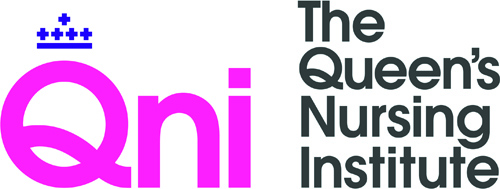 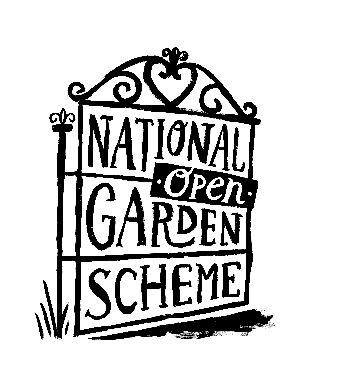 Check list:  Please answer the questions  below to confirm you are ready to submit your applicationPlease tickHave you read the guidance notes?Have you completed all questions and sections of the application form?Have you attached a letter of support from your direct line manager that must include the following information: The direct line manager’s contact detailsConfirmation that you have had an enhanced check with adult’s /child’s barred list check through the Disclosure and Barring Service (DBS)Confirmation that your employing organisation has safeguarding policies in place for children, young people and vulnerable adultsPermission for you to have time to undertake the work of the project including three two-day workshops at the QNI in London.Is your project based within England, Wales, Northern Ireland, Channel Islands and Isle of Man only?Our questionsOur questionsYour answers1Full Name(this should be the nurse with lead responsibility for delivering this project (if successful) and the main contact person)Full Name(this should be the nurse with lead responsibility for delivering this project (if successful) and the main contact person)2Email address 
(please make sure this is one which is regularly checked)Email address 
(please make sure this is one which is regularly checked)3Phone numbers including mobile
(please make sure this is one which is regularly used)Phone numbers including mobile
(please make sure this is one which is regularly used)4Address for correspondenceAddress for correspondence5Please sign here to confirm that you give consent for The QNI to use the information provided above for the purpose of this application.Please sign here to confirm that you give consent for The QNI to use the information provided above for the purpose of this application.6Personal statement in support of your application. Please answer the questions below.Personal statement in support of your application. Please answer the questions below.Personal statement in support of your application. Please answer the questions below.6a.Why are you the right person to lead a QNI innovation project?  (maximum 250 words)Why are you the right person to lead a QNI innovation project?  (maximum 250 words)Why are you the right person to lead a QNI innovation project?  (maximum 250 words)6a.6bWhat skills and experience do you have that you can apply to project leadership? (maximum 250 words)What skills and experience do you have that you can apply to project leadership? (maximum 250 words)What skills and experience do you have that you can apply to project leadership? (maximum 250 words)6b7Current job title and date started8List your two previous job titles and organisations with dates9NMC registration number10List your educational and professional qualifications with years obtained11Project Co-lead – Name and job title12Project Co-lead  - Email address13Project Co-lead - Phone number14Please sign here that you obtained their consent for The QNI to use the information provided above for the purpose of this application.Our questionsYour answers15Organisation - Name16Organisation - Address Direct line manager supporting the applicationYour answers17Name18Address19Email20Phone number21What is the name of your project?2122What is the overall aim of your project? (maximum 100 words)Show how the project will improve health and well-being outcomes through gardens and gardening for people in the community.2223Why is your project needed?Include a review of relevant information and evidence of the need.2324What makes your project innovative?Show what is new, exciting or different about the project2425How will your project contribute towards any local / national targets for improving health and wellbeing outcomes?Link the project idea to national and local policies and strategies2526What are your three key project objectives (improving health and well-being outcomes for people in the community through gardens and gardening) Include SMART objectives (Specific, Measurable, Achievable, Realistic, Timely).2627What will be your key activities to achieve success within this given time frame?It is expected that projects will be undertaken and completed between 1st March 2022 and 1st March 2023March 2022 – May 2022June 2022 – August 2022September 2022 – November 2022December 2022– February 202328How will you measure your progress?2829How do you plan to evaluate your project?2930What challenges do you anticipate and what is your plan to overcome them? 3031How will you involve individuals, familes, carers and communities in the project?3132How will your colleagues support your involvement in the project?3233How will other professionals, organisations and services be involved in delivery?Include support from other health and care professionals and organisations.3334Is ethical approval required?If ethical approval is required there must be evidence that this is being sought. Funding will not be given to successful applications until approval has been confirmed.3435What are the health and/or wellbeing outcomes you want to achieve?3536How many people do you hope this will reach (approximate numbers)?3637How will access to healthcare for people supported through this project in the community improve? 3738What will you need to do to make your project sustainable after the QNI funding period ends? 38Our questionsYour answer39How much project funding do you require? (The maximum is £5000)£40What will you spend the project funds on? Realistic and detailed breakdown of costs (or estimates) must be included. Any other sources of funding obtained should be clearly identified, including from your employer.Please ensure that your project budget includes £600 allowance for travel and/or accommodation in order to attend the professional development workshops in London (if applicable).What will you spend the project funds on? Realistic and detailed breakdown of costs (or estimates) must be included. Any other sources of funding obtained should be clearly identified, including from your employer.Please ensure that your project budget includes £600 allowance for travel and/or accommodation in order to attend the professional development workshops in London (if applicable).40Key budget itemEstimated cost40Travel and/accommodation allowance£600404040404041Where did you hear about the QNI Fund for Innovation programme?42Where did you hear about The National Garden Scheme?